AUTORISATION PARENTALEEN VUE D’UNE ORIENTATION DANS UNE ÉCOLE À MANDAT RÉGIONALÉcole qui fait la demande :       Direction d’école :        IDENTIFICATIONNom et prénom de l’enfant :        	Date de naissance :        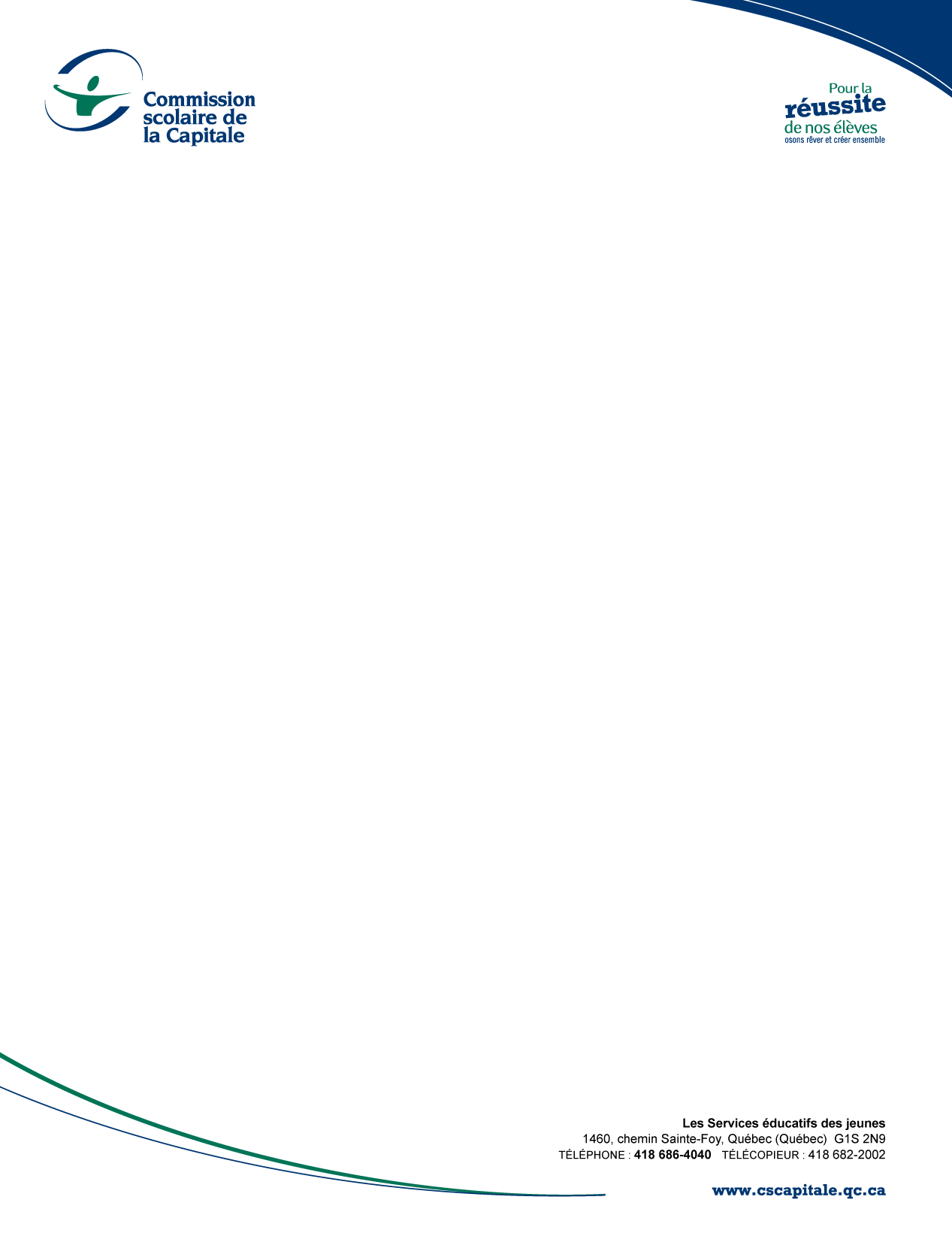 Adresse :         Ville :        	Code postal :        Téléphone :         	Parent :         Classe actuelle :        	J’ai été informé des services offerts.J’autorise(Nom de la direction)à transmettre le dossier de «Référence pour l’admission dans une école à mandat régional» de mon enfant aux personnes invitées à participer au comité d’admission, en vue d’une fréquentation possible dans une des écoles suivantes :  	École Madeleine-Bergeron (déficience motrice et organique sévère)Signature du parent :         	Date :           	Date :      